terapeutickáskupina pro náctiletéNaše terapeutická skupina by ti mohla se starostmi pomoct. Je uzavřená, takže se všichni známe a scházíme pravidelně. Účastníků je maximálně 7. Skupinu vedou psychoterapeutky Bára a Lenka. Během setkání nemusíš mluvit, když se ti nechce. I nasloucháním si můžeš spoustu věcí ujasnit. Máš možnost sdílet své pocity a starosti. Od ostatních můžeš dostat přímou podporu a cítit se silnější!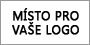 Scházíme se 
ve čtvrtek 
17 - 18.30Cestou necestou, Zborovská 40, Praha 5Cyklus 12 setkáníZačínáme 
5. března 2020 
(do 21. května)Pro dospívající  
12 – 18 letpřihlašování724 141 222
775 325 969
fortova@cestounecestou.org
Co ti skupina může dátSdílení radostí i starostíMožnost vyjádřit své emoceLepší porozumění sobě samé/muVětší pochopení pro to, co se s tebou v dospívání dějeMožnost nahlédnout své problémy jinakPodporu v těžkých situacích i při hledání svého já!Co spolu můžeme zvládatVšechno, co je pro vás důležité! Příklady témat:strachy a obavy potíže se školouvztahy se spolužákytrápení s učiteliláska a vztahy aj.Žádné téma nemusí být TABU!Využijeme různé techniky práce a sebezkušenostní hry. Mgr. Barbora Čeledová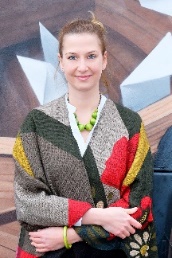 Psycholožka a psychoterapeutka. Bára  má zkušenosti s třídními kolektivy, se skupinami ve stacionáři pro adolescenty, zajímá se také o poruchy sexuality.Mgr. Lenka Fořtová Psychoterapeutka a speciální pedagožka. Lenku hodně baví práce s dětmi a dospívajícími. Dlouhodobě se věnuje tématu vztahů, rodiny a pěstounské péče a práci s pěstounskými rodinami.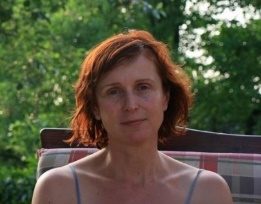 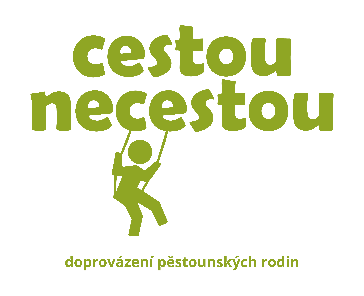 Skupinu povedou: Bára Čeledová Lenka FořtováCena:150 Kč za setkání Děti z rodin doprovázených Cestou necestou: hradí Cestou necestou Přihlásit se může každý ve věku 12 – 18 letCestou necestouZborovská 40, Praha 5(poblíž zastávky Švandovo divadlo)www.cestounecestou.org 